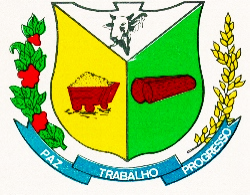 COMISSÕES PERMANENTES – 10ª LEGISLATURABIÊNIO 2021/2022 - DATA DE CRIAÇÃO: 08/01/2021   Reunião Ordinária às segundas-feiras – Hora: 14:00hComissão de Legislação, Justiça e Redação Final (CLJRF)Comissão de Finanças e Orçamento (CFO)Comissão de Obras e Serviços Públicos (COSP)Comissão de Educação, Saúde e Assistência Social (CESAS)Comissão de Agricultura e Meio Ambiente (CAMA)Comissão de Ética e Decoro Parlamentar (CEDP)Vereadores CargosAdão SalvaticoPresidenteCosmo de Novaes FerreiraVice-PresidenteZonga Joadir SchultzMembroVereadoresCargosZonga Joadir SchultzPresidenteSirineu Wutk RamlowVice-PresidenteAdão SalvaticoMembroVereadoresCargosSirineu Wutk RamlowPresidenteAdão SalvaticoVice-PresidenteGilmar LooseMembroVereadoresCargosCosmo de Novaes FerreiraPresidenteGilmar LooseVice-PresidenteHermes Pereira JúniorMembroVereadoresCargosGilmar LoosePresidenteSirineu Wutk RamlowVice-PresidenteZonga Joadir SchultzMembroVereadoresCargosCosmo de Novaes FerreiraPresidenteGilmar LooseVice-PresidenteZonga Joadir SchultzMembro